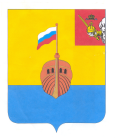 РЕВИЗИОННАЯ КОМИССИЯ ВЫТЕГОРСКОГО МУНИЦИПАЛЬНОГО РАЙОНА162900, Вологодская область, г. Вытегра, пр. Ленина, д.68тел. (81746)  2-22-03,  факс (81746) ______,       e-mail: revkom@vytegra-adm.ruЗАКЛЮЧЕНИЕна проект решения Городского Совета Муниципального образования «Город Вытегра» 24.11.2022 г.                                                                                               г. ВытеграЗаключение Ревизионной комиссии Вытегорского муниципального района на  проект решения Городского Совета Муниципального образования «Город Вытегра» «О внесении изменений в решение Городского Совета муниципального образования «Город Вытегра» от 16.12.2021 № 243»  подготовлено в соответствии с требованиями Бюджетного кодекса Российской Федерации, Положения о Ревизионной комиссии Вытегорского муниципального района, на основании заключённого на 2022 год Соглашения между Городским Советом МО «Город Вытегра» и  Представительным Собранием Вытегорского муниципального района.        Первоначально бюджет муниципального образования был утвержден по доходам и расходам в сумме 152091,7 тыс. рублей – без дефицита. Проектом решения предлагается внести изменения в доходную и расходную части бюджета МО на 2022 год. Проектом решения предлагается в 2022 году общий объем доходов и расходов бюджета МО увеличить на 1862,4 тыс. рублей. Размер дефицита бюджета (утвержден в объеме 12266,4 тыс. рублей) не изменяется. Источниками финансирования дефицита бюджета является изменение остатков средств на счетах бюджета по состоянию на 01.01.2022 года. Объем дефицита соответствует нормам статьи 92.1 Бюджетного кодекса Российской Федерации.Изменения в общих параметры бюджета МО приведены в Приложениях к Заключению. Общая характеристика вносимых изменений в решениеПроектом решения не предусмотрена корректировка плановых показателей собственных доходов (изменение планового объема налоговых и неналоговых доходов).Проектом решения предлагается внести изменения в объем безвозмездных поступлений (+ 1862,4 тыс. рублей), в том числе увеличение объема дотаций на поддержку мер по обеспечению сбалансированности бюджетов. Общий плановый объем доходов муниципального образования «Город Вытегра» на 2022 год предлагается утвердить в сумме 149655,8 тыс. рублей.  Проектом решения общий объем расходов бюджета увеличится на 1862,4 тыс. рублей и составит 161922,2 тыс. рублей.   Увеличение плановых ассигнований в разделе 01 «Общегосударственные вопросы» составит 1460,5 тыс.рублей (+10,4 %). Доля раздела в общих расходах бюджета составит 9,5 %.Увеличиваются на 860,5 тыс.рублей (+7,9 %) ассигнования по подразделу 0104 «Функционирование Правительства Российской Федерации, высших исполнительных органов государственной власти субъектов Российской Федерации, местных администраций». Средства предлагается направить на оплату труда работников администрации 669,0 тыс.рублей, на осуществление закупок для нужд органов местного самоуправления 50,0 тыс.рублей и предлагается перечислить иные межбюджетные трансферты в районный бюджет в сумме 141,5 тыс.рублей на передаваемые полномочия по благоустройству общественных и дворовых территорий.Плановые ассигнования в подразделе 0113 «Другие общегосударственные вопросы» увеличиваются на 600,0 тыс.рублей (+60,7 %) на осуществление выкупа земельного участка. Предусматривается увеличение плановых ассигнований в разделе 04 «Национальная экономика» на 71,8 тыс.рублей (+0,1 %), в том числе увеличение в подразделе 0409 «Дорожное хозяйство (дорожные фонды)» на содержание автомобильных дорог и искусственных сооружений.Общее увеличение плановых ассигнований разделе 05 «Жилищно-коммунальное хозяйство» составит 293,0 тыс.рублей (+0,5 %). Ассигнования подраздела 0501 «Жилищное хозяйство» увеличиваются на 133,0 тыс.рублей  (+6,6 %), в том числе дополнительное финансирование предлагается направить на ремонт жилищного фонда и прочие мероприятия в области жилищного хозяйства.Расходы подраздела 0503 «Благоустройство» увеличиваются на 160,0 тыс.рублей (+1 %). Увеличение ассигнований необходимо для оплаты услуг по исследованию воды и на прочие мероприятия в области благоустройства.Уточняются плановые расходы в разделе 08 «Культура, кинематография» на 37,1 тыс.рублей (+0,4 %). Увеличение расходов связано с  изменением МРОТ.В связи с изменениями в расходной части бюджета внесены изменения в объем финансирования муниципальных программ (Приложение 5 к настоящему Заключению).В муниципальную программу "Развитие транспортной системы на территории муниципального образования «Город Вытегра» Вытегорского муниципального района Вологодской области на 2022-2026г.г.» внесены изменения на сумму 71,8 тыс.рублей.  Проектом решения вносятся соответствующие изменения в приложения к решению Городского Совета МО «Город Вытегра» от 16.12.2021 г. № 243 «О бюджете муниципального образования «Город Вытегра» на 2022 год и плановый период 2023 и 2024 годов».         Ревизионная комиссия рекомендует до принятия настоящего проекта решения внести изменения в решение Городского Совета муниципального образования «Город Вытегра» от 23.11.2021 года № 225 «О передаче осуществления части полномочий по организации благоустройства территории муниципального образования «Город Вытегра» в части изменения размера передаваемых иных межбюджетных трансфертов. Выводы и предложения. Представленный проект решения соответствует требованиям Бюджетного кодекса Российской Федерации, Положению о бюджетном процессе в муниципальном образовании «Город Вытегра». Проект решения Городского Совета Муниципального образования «Город Вытегра» «О внесении изменений в решение Городского Совета муниципального образования «Город Вытегра» от 16.12.2021 № 243» рекомендуется к рассмотрению с учетом рекомендации. Председатель Ревизионной комиссии   Вытегорского муниципального района                                       Н.В.Зелинская                                                                                             Утверждено решением о бюджете от 16.12.2021 г. № 243 с изменениямиПредлагаемые изменение проектом решенияИзменение% измененияДоходы всего (тыс.руб.)147793,4149655,8+ 1862,4+ 1,3 %Налоговые и неналоговые доходы42257,042257,00,00,0 %Безвозмездные поступления105536,4107398,8+ 1862,4+ 1,8 %Расходы всего (тыс.руб.)160059,8161922,2+ 1862,4+ 1,2 %Дефицит (-)  (профицит (+) ) бюджета-12266,4-12266,40,0*